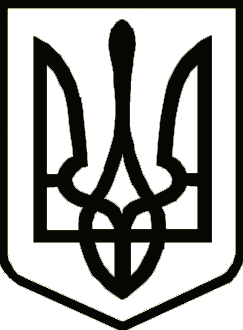 УкраїнаНОВОЗАВОДСЬКА   РАЙОННА  У  М. ЧЕРНІГОВІ  РАДАВИКОНАВЧИЙ КОМІТЕТРІШЕННЯПро зміни до річного роз-                                                                                                 пису видатків  та джерел фінансування районного умісті бюджету на 2017 рікКеруючись статтею 23, частиною 7 статті 78 Бюджетного кодексу  України (зі змінами та доповненнями), пунктом 8 рішення Новозаводської  районної у м. Чернігові ради від 23  грудня 2016 року  № 7/VII-66 “Про районний у місті бюджет на 2017 рік” зі змінами та доповненнями (№ 8/VII-76, 9/VII-83, 10/VII-88, 11/VII-98) та з метою забезпечення в повному обсязі розрахунків за спожиті енергоносії та враховуючи обсяг фактичних нарахувань фонду оплати праці за поточний рік, виконавчий комітет районної у місті ради вирішив: Затвердити зміни до річного розпису видатків та джерел фінансування районного  у місті бюджету на 2017 рік  згідно з додатками  1, 2 з наступним затвердженням рішенням районної у місті ради.Голова районної у місті ради                                            Т.С.Кузнецова-Молодчая   Заступник голови районної у місті ради з питань діяльності виконавчих  органівради - керуючий справами виконкому                             С.О.Личак20  грудня2017 року    м.Чернігів			      №274